Załącznik do uchwał Nr ……………………                                                                         Rady Powiatu Nowomiejskiego                           z dnia                           ……………………..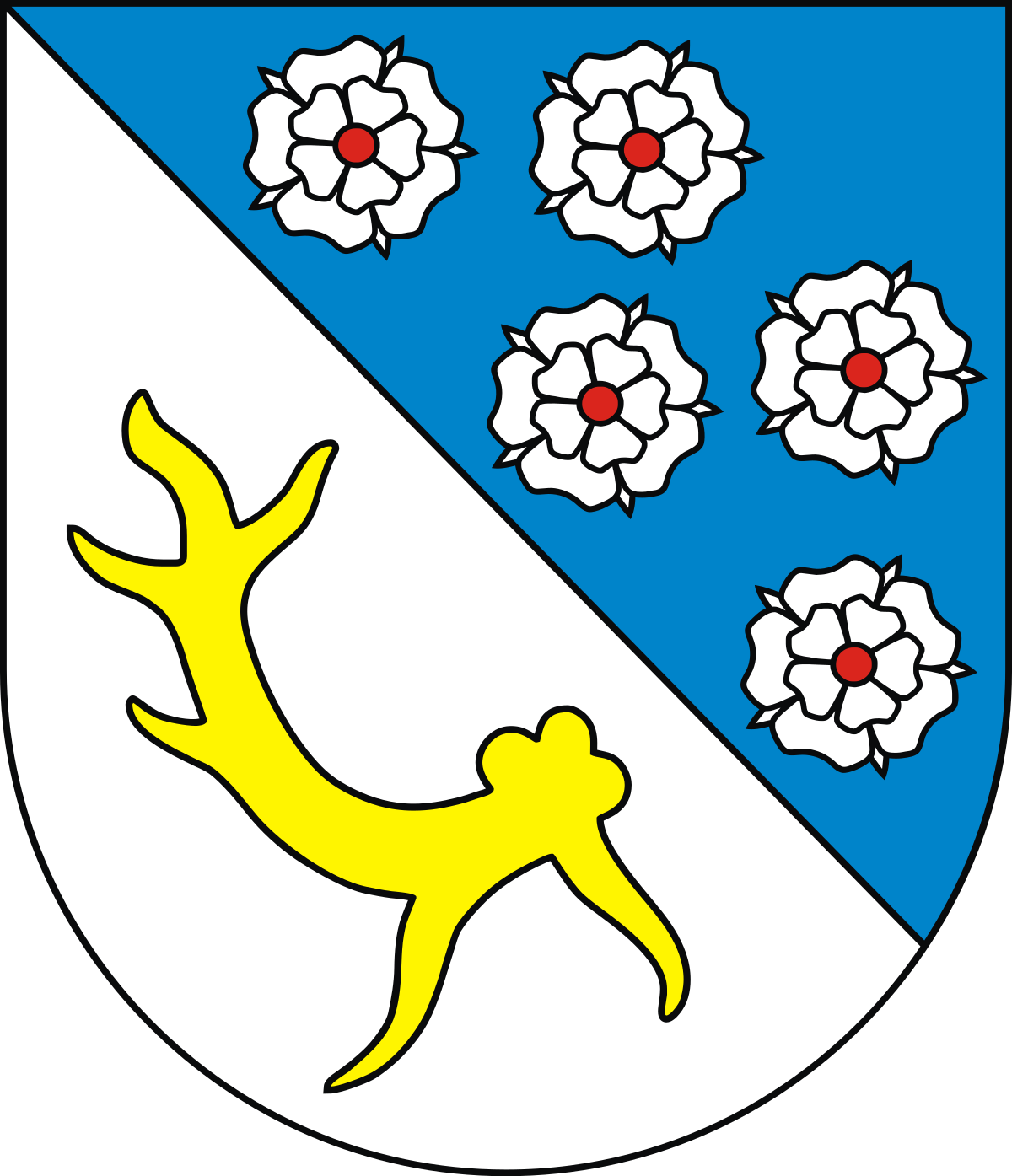 Powiatowy program przeciwdziałania przemocy w rodzinie oraz ochrony ofiar przemocy w rodzinie w Powiecie Nowomiejskimna lata 2023 – 2027Nowe Miasto Lubawskie 2023 r.Spis treściWstępObowiązek opracowania Powiatowego Programu Przeciwdziałania Przemocy                         w Rodzinie oraz Ochrony Ofiar Przemocy w Rodzinie wynika z art. 6 ust. 3 pkt 1 ustawy                        z dnia 29 lipca 2005 r. o przeciwdziałaniu przemocy w rodzinie. Dodatkowo Program                          jest skorelowany z ustawą z dnia 12 marca 2004r. o pomocy społecznej, Krajowym Programem Przeciwdziałania Przemocy w Rodzinie na rok 2023 oraz Powiatową Strategią Rozwiazywania Problemów Społecznych na lata 2021-2026.Zjawisko przemocy w rodzinie jest poważnym problemem społecznym i jednym                  z podstawowych zagrożeń zarówno dla rodziny, jak i poszczególnych jej członków. Przemoc w rodzinie jest zagadnieniem bardzo szerokim. Mówiąc o przemocy wobec członków rodzin mamy na myśli różne zachowania i działania naruszające prawa i dobra drugiej osoby, powodujące u niej szkody i cierpienia. Trzeba pamiętać, że przemoc nie zawsze narusza prawo karne, ale niepodważalnie zawsze narusza prawa drugiego człowieka, m.in. prawo                do wyrażania swoich poglądów i opinii, do uznawania jego podmiotowości prawnej, zakazu stosowania tortur, nieludzkiego, poniżającego traktowania lub karania oraz zakaz trzymania drugiego człowieka w poddaństwie.Stosowanie przemocy jest zjawiskiem dosyć powszechnym, istniejącym w wielu społeczeństwach. Statystyki prowadzone przez różne instytucje nie do końca odzwierciedlają skalę tego problemu. Osoby pokrzywdzone często nie zgłaszają problemu z obawy                       przed konsekwencjami swojej decyzji, nie widzą możliwości rozwiązania problemu, a także                 z lęku przed opinią społeczeństwa, w którym nadal funkcjonują mity i stereotypy na temat przemocy. Przeciwdziałanie przemocy w rodzinie w dalszym ciągu stanowi wyzwanie dla służb zajmujących się tym obszarem polityki społecznej.Definicja przemocy.Istotnym elementem systemu przeciwdziałania przemocy w rodzinie jest opracowanie ogólnej definicji przemocy. Taka definicja została zawarta w ustawie z dnia 29 lipca 2005r.                                                o przeciwdziałaniu przemocy w rodzinie. W myśl art. 2 pkt 2 ww. ustawy przemoc w rodzinie należy rozumieć jako: jednorazowe albo powtarzające się umyślne działanie lub zaniechanie naruszające prawa lub dobra osobiste członków rodziny, a także innych osób wspólnie zamieszkujących                        lub gospodarujących, w szczególności narażające te osoby na niebezpieczeństwo utraty życia, zdrowia, naruszające ich godność, nietykalność cielesną, wolność, w tym seksualną, powodujące szkody na ich zdrowiu fizycznym lub psychicznym, a także wywołujące cierpienia i krzywdy moralne u osób dotkniętych przemocą.Przemoc w rodzinie można również definiować uwzględniając różne punkty odniesienia: prawny, psychologiczny, społeczny i moralny. Perspektywa prawna – w tym ujęciu przemoc                     jest zabroniona, a Kodeks Karny określa szereg czynów dokonanych z użyciem przemocy                      jako przestępstwo i wyznacza kary za ich popełnienie. Podstawowym artykułem mówiącym                            o znęcaniu się fizycznym lub moralnym nad członkiem rodziny jest art. 207 Kodeksu Karnego. Perspektywa psychologiczna – pozwala rozumieć zachowania osób krzywdzonych, wewnętrzne                  i sytuacyjne mechanizmy sterujące przemocą, a także złożone procesy interakcji między ofiarą                     i sprawcą. Perspektywa psychologiczna przemocy jest niezwykle przydatna w procesie pomagania ofiarom przemocy w rodzinie, odbudowywaniu poczucia własnej wartości i mocy. Perspektywa moralna – przemoc jest postrzegana jako zło moralne wobec słabszych, zasługujące na potępienie. Perspektywa społeczna – przemoc jest tu ujmowana z dwóch punktów widzenia. Po pierwsze normy, postawy rozpowszechnione w społeczeństwie mogą sprzyjać przemocy lub ją usprawiedliwiać.              Po drugie - pozwala dostrzec wymiar społeczny przemocy w rodzinie, np. przenoszenie zachowań przemocowych poza dom rodzinny. Spośród wielu definicji przemocy za najbardziej adekwatną              do niniejszego Programu można uznać definicję Ireny Pospiszyl, która traktuje przemoc jako: „każde zachowanie skierowane wobec bliskiej osoby, które jest intencjonalne, a jego celem jest utrzymanie kontroli i władzy nad tą osobą. Przemoc w rodzinie to zamierzone, wykorzystujące przewagę sił działanie przeciwko członkowi rodziny, naruszające jego godność oraz podstawowe prawa, powodujące cierpienia i szkody”.Rodzaje przemocy. Przemoc funkcjonuje zarówno w wymiarze indywidualnym, jak i grupowym. Może mieć charakter instrumentalny, staje się wówczas środkiem do realizacji określonych celów, ale może być także bezinteresowna. W literaturze przedmiotu najczęściej opisuje się cztery podstawowe formy przemocy: 1. Przemoc fizyczna – jest intencjonalnym zachowaniem, powodującym uszkodzenie ciała lub niosącym takie ryzyko. Czynne formy przemocy to wszelkiego rodzaju działania bezpośrednie z użyciem siły, których rezultatem jest nieprzypadkowe zranienie np. popychanie, kopanie, duszenie, bicie, użycie broni, topienie, nie udzielenie niezbędnej pomocy.2. Przemoc psychiczna – jest najczęstszą formą przemocy i najbardziej nieuchwytną. Ten rodzaj przemocy wykorzystuje mechanizmy psychologiczne, np. wyśmiewanie, poniżanie, upokarzanie, zawstydzenie, narzucanie własnych poglądów, ciągłe krytykowanie, ograniczanie kontaktów z innymi ludźmi, stosowanie gróźb, szantażowanie. Przemoc psychiczna stanowi system zachowań mających na celu obniżenie poczucia wartości u partnera i uzyskanie nad nim pełnej kontroli. Mechanizmami stosowanymi przez sprawcę są: - izolacja - pozbawiająca ofiarę społecznego poparcia, zmniejszająca jej możliwości stawiania oporu, uzależniająca od sprawcy, doprowadzająca do skoncentrowania się na nim,                  a następnie do monopolizacji uwagi, - monopolizacja uwagi - ofiara koncentrując się na aktualnym położeniu wspiera introspekcję, eliminuje bodźce inne niż te, którymi manipuluje oprawca, - osłabienie - prowadzi do przemęczenia, którego efektem jest minimalizacja fizycznej                i psychicznej możliwości stawiania oporu, - groźby - nasilają lęk i rozpacz, - sporadyczne okazywanie pobłażliwości - motywuje pozytywną skłonność do uległości, - demonstrowanie wszechwładzy - wskazujące na daremność stawiania oporu, - zmuszanie do spełniania prostych wymagań – wyrobienie nawyku posłuszeństwa. Przejawami złego odnoszenia się są: upokarzanie, wyzywanie, poniżanie, groźby, niszczenie przedmiotów mających wartość materialną lub emocjonalną dla ofiary, degradacja wartości moralnych i emocjonalnych ofiary.3. Przemoc seksualna – to naruszenie intymności polegające na wymuszaniu różnego rodzaju niechcianych zachowań w celu zaspokojenia potrzeb seksualnych sprawcy                                 np. nieakceptowanych pieszczot i praktyk seksualnych, a także krytykowanie zachowań seksualnych. Przemoc seksualna polega na zmuszaniu osoby do aktywności seksualnej wbrew jej woli, kontynuowaniu aktywności seksualnej, gdy osoba nie jest w pełni świadoma, bez pytania jej o zgodę lub gdy na skutek zaistniałych warunków obawia się odmówić. Przymus może polegać na bezpośrednim użyciu siły lub emocjonalnym szantażu. 4. Przemoc ekonomiczna – to szereg zachowań prowadzących do kontroli i dominacji finansowej nad partnerem, do których należą między innymi takie zachowania, jak odbieranie zarobionych przez daną osobę pieniędzy lub ich wydzielanie, czy też ograniczanie współmałżonkowi dostępu do konta bankowego. Jako przemoc ekonomiczną rozumie się również zaciąganie kredytów i zmuszanie do zaciągania pożyczek wbrew woli współmałżonka                           oraz powstrzymywanie się od płacenia alimentów. Także podejmowanie działań powodujących przez współmałżonka utratę pracy lub niemożność jej podjęcia stanowi rodzaj przemocy. Formą przemocy może być też celowe unikanie zatrudnienia. W tym przypadku ofiarami nierzadko             są mężczyźni, którzy zostają jedynymi żywicielami rodziny, gdy partnerka nie chce podjąć pracy. Wiąże się to często z dużym obciążeniem psychicznym dla takich osób. Ponadto kontrola dostępu opieki zdrowotnej i edukacji dla współmałżonka, a także niszczenie rzeczy osobistych bądź wspólnych małżonków oraz zbywanie majątku bez wiedzy partnera może stanowić przejaw przemocy ekonomicznej. Niektórzy autorzy podają jeszcze jeden rodzaj przemocy – zaniedbanie rozumiane jako niezaspokajanie podstawowych potrzeb (psychicznych i fizycznych). Tę formę przemocy stosują najczęściej osoby dorosłe wobec dzieci. O zaniedbaniu można mówić                   w przypadku odrzucenia emocjonalnego dziecka, braku zainteresowania jego rozwojem, sytuacją życiową, problemami, a także stanem zdrowia i higieną. Zaniedbanie to także niezaspokajanie potrzeb żywieniowych i związanych z ubiorem. Tabela 1Formy i skutki przemocy w rodzinie Cykle przemocy.I. Faza narastającego napięcia – tę pierwszą fazę przemocy charakteryzuje pojawienie się coraz więcej sytuacji konfliktowych oraz wzrost napięcia w związku. Sprawca przemocy staje się coraz bardziej drażliwy, jest ciągle spięty, swoje emocje wyładowuje na partnerze: może ją poniżać            i krytykować. Sprawia wrażenie jakby nie panował nad swoim gniewem. Reakcją ofiary najczęściej jest to, że za wszelką cenę stara się opanować sytuację. Zaczyna przepraszać partnera za swoje zachowanie, uspokajać go. Zaczyna usprawiedliwiać swoje zachowania. U niektórych osób                      w tej fazie pojawia się wiele dolegliwości psychosomatycznychm.in. ból głowy, bezsenność, zaburzenia w rytmie oddychania.II. Faza ostrej przemocy – w tej fazie napięcie, które narastało w partnerze znajduje upust. Zachowanie sprawcy staje się coraz bardziej nieprzewidywalne, gwałtowne. Wybuchy gniewu mogą wywołać małe drobiazgi. Dochodzi do eksplozji zachowań agresywnych, które mogą objawiać się biciem, kopaniem. Można też zaobserwować silne natężenie agresji słownej. Partner ponownie stara się zrobić wszystko, żeby uspokoić sprawcę i ochronić siebie. Jednak nie przynosi to oczekiwanego efektu. Złość partnera narasta coraz bardziej. Skutki użytej przemocy mogą być różne: fizyczne – siniaki, otarcia, obrażenia wewnętrzne; psychologiczne – apatia, depresja. III. Faza miodowego miesiąca – w momencie kiedy sprawca wyładował już swoje emocje i wie, że przekroczył granice, zmienia się w inną osobę. Zaczyna przepraszać partnerce za to co zrobił, żałuje czynu którego się dopuścił, obiecuje, że to się już więcej nie powtórzy. W tej fazie sprawca zaczyna okazywać skruchę, ciepło i miłość. Dba o ofiarę, spędza z nią czas. Dzięki takiemu zachowaniu ofiara zaczyna wierzyć, że sprawca się zmienił, a niedawny akt przemocy był tylko incydentem. Faza miodowego miesiąca jednak mija i niebawem zatacza krąg: znowu pojawia się faza narastania napięcia. Prawdziwym zagrożeniem jakie niesie ze sobą ta faza jest fakt,                        że przemoc w następnym cyklu jest jeszcze gwałtowniejsza. Cykle takie mogą trwać wiele lat, przy czym zwykle skracają się do fazy „miodowego miesiąca”, wydłużają się i bardziej dramatycznie przebiegają fazy narastania napięcia i gwałtownej przemocy. Po pewnym czasie faza miodowego miesiąca zanika całkowicie i pozostają tylko dwie fazy. Akty prawne dotyczące zjawiska przemocy w rodzinie. Traktowanie przemocy ujmowanej w kontekście łamania praw człowieka znalazło odzwierciedlenie w wielu dokumentach zalecających podejmowanie wszelkich niezbędnych działań w celu eliminacji przemocy i ochrony jej ofiar. W polskim ustawodawstwie jednym                          z najważniejszych aktów prawnych gwarantującym ochronę osobom w tym dzieciom przed wszystkimi rodzajami przemocy jest Konstytucja Rzeczpospolitej Polskiej. Art. 40 Konstytucji stanowi, iż: „nikt nie może być poddany torturom ani okrutnemu nieludzkiemu lub poniżającemu traktowaniu i karaniu. Zakazuje się stosowania kar cielesnych”. W art. 47 znajdujemy zapis,                  że: „ każdy ma prawo do ochrony prawnej życia prywatnego, rodzinnego, czci i dobrego imienia oraz do decydowania o swoim życiu osobistym”. Z kolei art. 72 stanowi: „Rzeczpospolita Polska zapewnia ochronę praw dziecka. Każdy ma prawo żądać od organów władzy publicznej ochrony dziecka przed przemocą, okrucieństwem, wyzyskiem i demoralizacją. Dziecko pozbawione opieki rodzicielskiej ma prawo do opieki i pomocy władz publicznych. W toku ustalania praw dziecka organy władzy publicznej oraz osoby odpowiedzialne za dziecko są obowiązane do wysłuchania i w miarę możliwości uwzględnienia zdania dziecka”. Istotnym elementem programu przeciwdziałania przemocy w rodzinie jest uchwalenie w 2005r. ustawy o przeciwdziałaniu przemocy w rodzinie. Ustawa wprowadza definicję przemocy w rodzinie, a także określa zadania w zakresie przeciwdziałania przemocy w rodzinie, zasady postępowania wobec osób dotkniętych przemocą w rodzinie i zasady postępowania wobec osób stosujących przemoc w rodzinie. Ustawa wprowadza również uprawnienia dla osób doznających przemocy. Ww. ustawa nakłada                  na wszystkie szczeble samorządu terytorialnego, jak również na administrację rządową bardzo ważne zadania mające na celu zbudowanie spójnego systemu przeciwdziałania przemocy              w rodzinie na terenie kraju. Obronie interesów osób krzywdzonych w rodzinie mają służyć również zapisy zawarte w: - ustawie z dnia 25 lutego 1964r. – Kodeks Rodzinny i Opiekuńczy, - ustawie z dnia 6 czerwca 1997r. Kodeks Karny, - Rozporządzeniu Ministra Pracy i Polityki Społecznej z dnia 22 lutego 2011r. w sprawie standardu podstawowych usług świadczonych przez specjalistyczne ośrodki wsparcia dla ofiar przemocy                    w rodzinie, kwalifikacji osób zatrudnionych w tych ośrodkach, szczegółowych kierunków prowadzenia oddziaływań korekcyjno-edukacyjnych wobec osób stosujących przemoc w rodzinie oraz kwalifikacji osób prowadzących oddziaływania korekcyjno-edukacyjne. Bardzo ważnym narzędziem w systemie przeciwdziałania przemocy w rodzinie jest procedura „Niebieska Karta” wprowadzona Rozporządzeniem Rady Ministrów w 2011r., która zakłada ścisłą współpracę służb realizujących zadania dotyczące przeciwdziałania przemocy w rodzinie. Niebieska Karta jest narzędziem służącym do zapobiegania dalszemu stosowaniu przemocy w rodzinie oraz zrealizowaniu indywidualnego planu pomocy. Obejmuje ona zespół czynności podejmowanych                  i realizowanych przez przedstawicieli jednostek organizacyjnych pomocy społecznej w związku                 z uzasadnionym podejrzeniem zaistnienia przemocy w rodzinie. Wszczęcie procedury następuje poprzez wypełnienie formularza „Niebieska Karta – A” przez przedstawiciela jednego z podmiotów wymienionych w ustawie o przeciwdziałaniu przemocy w rodzinie (policja, komisja rozwiązywania problemów alkoholowych, oświata, służba zdrowia, pomoc społeczna) w obecności osoby,                  co do której istnieje podejrzenie, że jest dotknięta przemocą. Po sporządzeniu formularza „Niebieska Karta” – A” jest on przekazywany niezwłocznie do przewodniczącego zespołu interdyscyplinarnego. Członkowie zespołu lub grupy roboczej wypełniają formularz „Niebieska Karta – C” na posiedzeniu w obecności zaproszonej osoby, co do której istnieje podejrzenie, że jest dotknięta przemocą                  w rodzinie. W dalszej kolejności członkowie zespołu lub grupy roboczej wypełniają formularz „Niebieska Karta – D” w obecności osoby, wobec której istnieje podejrzenie, że stosuje przemoc               w rodzinie. Obowiązkiem zespołu jest wnikliwe przeanalizowanie sprawy, przygotowanie planu pomocy rodzinie i realizowanie go w dalszej części procedury. Zakończenie procedury jest możliwe w dwóch przypadkach: - ustania przemocy w rodzinie i uzasadnionego przypuszczenia                                   o zaprzestaniu dalszego stosowania przemocy w rodzinie oraz po zrealizowaniu indywidualnego planu pomocy - rozstrzygnięcia o braku zasadności podejmowania działań.Charakterystyka problemu przemocy w rodzinie na terenie Powiatu Nowomiejskiego.Przemoc w rodzinie jest problemem złożonym, o którym trudno się rozmawia                            i który trudno jest analizować. W Powiecie Nowomiejskim problem przemocy w rodzinie                 jest trudny do zbadania, ponieważ agresja ze strony najbliższych osób jest bardzo często  ukrywana w czterech ścianach. W roku 2020 pandemia Covid 19, została uznana za pandemie przez Światową Organizację Zdrowia (WHO). Po kilku tygodniach od ogłoszenia nakazu domowej izolacji z powodu zagrożenia koronawirusem stało się jasne, jakie skutki uboczne będzie maiła dla nas pandemia. Przemoc na ogół nie jest rzadkim gościem w polskich domach, jednak nowe, wyjątkowe warunki ją spotęgowały. Ofiary zostały zamknięte pod jednym dachem ze swoimi oprawcami, a w wielu domach istniejące już konflikty eskalowały. Media informowały o fatalnej sytuacji dzieci i podawały kolejne zatrważające statystyki na temat gwałtownego wzrostu liczby zgłoszeń o doświadczaniu przemocy ze strony najbliższych. Ponadto sytuacja zamknięcia spotęgowała kiełkujące konflikty i wywołała nowe. Dla większości z nas był to czas bardzo stresujący. Wiele osób pracujących musiało jednocześnie godzić pracę zawodową w trybie zdalnym z pilnowaniem obowiązków szkolnych swoich dzieci. Wiele osób straciło źródło dochodu lub pogorszyła się sytuacja finansowa. Koronawirus niezwykle skomplikował naszą codzienność, więc wszyscy mieliśmy powody do życia w mniejszym lub większym stresie i nie każdy udźwignął konsekwencje tego stanu. Stres, jak wiadomo, nierzadko jest bezpośrednią przyczyna agresywnych zachowań. Zwłaszcza jeśli powodów do stresu nam przybywa i jesteśmy wobec tego bezsilni. Zgodnie z posiadanymi kompetencjami na terenie Powiatu Nowomiejskiego są podejmowane różnego rodzaju działania zapobiegające zjawisku przemocy i wspierające ofiary przemocy w rodzinie przez Powiatowe Centrum Pomocy Rodzinie w Nowym Mieście   Lubawskim, Zespoły Interdyscyplinarne we współpracy z Ośrodkami Pomocy Społecznej oraz inne podmioty realizujące zadania w tym zakresie.Diagnoza zjawiska przemocy w rodzinie występującego na terenie Powiatu Nowomiejskiego jest oparta o dane statystyczne za lata 2018 – 2022 pozyskane z instytucji działających w zakresie przeciwdziałania przemocy w rodzinie na terenie Powiatu Nowomiejskiego tj: Ośrodków Pomocy Społecznej, Zespołów Interdyscyplinarnych, Komendy Powiatowej Policji, Sądu Rejonowego, Powiatowego Centrum Pomocy Rodzinie, Powiatowego Centrum Rozwoju Edukacji, Zespołu Szkół Zawodowych w Kurzętniku, Zespołu Szkół im. Cypriana Kamila Norwida w Nowym Mieście Lubawskim.Poniżej zostały przedstawione dane statystyczne uzyskane od ww. pomiotów, które obrazują zakres problemu przemocy w rodzinie na terenie Powiatu Nowomiejskiego.Tabela nr 2Dane dotyczące procedury „Niebieska Karta” z Zespołów Interdyscyplinarnych.Źródło: dane statystyczne z Zespołów Interdyscyplinarnych funkcjonujących na terenie Powiatu Nowomiejskiego. Z danych przekazanych przez zespoły interdyscyplinarne funkcjonujące na terenie Powiatu Nowomiejskiego, wynika, że wśród ofiar przemocy w rodzinie są dzieci, osoby starsze oraz osoby niepełnosprawne. Są to osoby najbardziej narażone na niebezpieczeństwo utraty zdrowia lub życia, bezradne, zależne od innych, wymagające wzmożonego zainteresowania i wsparcia ze strony instytucji zajmujących się przeciwdziałaniem przemocy w rodzinie.Tabela nr 3Dane dotyczące interwencji „Niebieska Karta” z Komendy Powiatowej Policji                      w Nowym Mieście Lubawskim.Źródło: dane statystyczne z Komendy Powiatowej Policji w Nowym Mieście Lubawskim.Z danych statystycznych przekazanych z Komendy Powiatowej Policji w Nowym Mieście Lubawskim wynika, że liczba wypełnionych „Niebieskich Kart” w latach 2018-2022   nadal utrzymuje się na wysokim poziomie. Obserwuje się nieznaczny spadek prowadzonych interwencji. Można przypuszczać, że pandemia Covid 19 (izolacja, kwarantanna) spowodowała zmniejszenie bezpośrednich interwencji. Konieczność korzystania z pomocy tylko na odległość i promowania takiej formy kontaktu spowodowały, że wiele osób nie odważyło się sięgnąć po pomoc właśnie w czasie pandemii.   Tabela nr 4Dane dotyczące najczęściej występujących form przemocy w rodzinie w latach                  2018-2022Źródło: dane statystyczne z Komendy Powiatowej Policji w Nowym Mieście Lubawskim.Z danych przekazanych przez zespoły interdyscyplinarne funkcjonujące na terenie Powiatu Nowomiejskiego oraz Komendę Powiatową Policji w Nowym Mieście Lubawskimwynika, że najczęściej stosowaną formą przemocy w rodzinie jest przemoc psychiczna,                    a następnie przemoc fizyczna.Tabela nr 5Przyczyny udzielania pomocy rodzinom przez ośrodki pomocy społecznej w latach            2018-2022Źródło: informacje uzyskano z Ośrodków Pomocy Społecznej funkcjonujących na terenie Powiatu NowomiejskiegoZ powyższych danych wynika, iż ze świadczeń pomocy społecznej najczęściej korzystają rodziny, w których występuje problem z nadużywaniem napojów alkoholowych            oraz przemocy w rodzinie. Biorąc pod uwagę fakt, że uzależnienie od spożywania napojów alkoholowych często jest główną przyczyną występowania przemocy w rodzinie, należy przypuszczać, że największą liczbą rodzin korzystających  ze świadczeń pomocy społecznej są rodziny uwikłane w problem przemocy.Tabela nr 6Poradnictwo specjalistyczne w Powiatowym Centrum Pomocy Rodzinie w Nowym Mieście Lubawskim.Źródło: informacje pozyskane z dokumentacji Powiatowego Centrum Pomocy Rodzinie w Nowym Mieście Lubawskim.Z prowadzonej statystyki wynika, że mieszkańcy Powiatu Nowomiejskiego wykazują duże zainteresowanie możliwością skorzystania z poradnictwa specjalistycznego                                 tj: poradnictwa prawnego i wsparcia psychologicznego. Szczególnie w okresie pandemii Covid 19 wzrosła liczba osób korzystających z poradnictwa psychologicznego. Może to świadczyć, że walka z Covid 19 i związane z nią zmiany nie pozostają bez śladu w umysłach wielu ludzi. Tabela nr 7Program Korekcyjno – Edukacyjny Partner – liczba uczestników programu.Źródło: informacje pozyskane z dokumentacji Powiatowego Centrum Pomocy Rodzinie w Nowym Mieście Lubawskim.Powiat Nowomiejski oferuje możliwość uczestnictwa w programie                         korekcyjno – edukacyjnym dla osób stosujących przemoc w rodzinie. Dane dotyczące realizacji programu korekcyjno – edukacyjnego dla sprawców przemocy w rodzinie                       w porównaniu z liczbą prowadzonej  procedury  „Niebieska  Karta” oraz liczbą sprawców przemocy w rodzinie wskazują, że sprawcy nie wykazują zainteresowania skorzystaniem                     z dostępnego dla nich wsparcia, mającego na celu zmianę swojego zachowania oraz poprawę relacji i sytuacji w rodzinie. Tabela nr 8Formy przemocy występujące w Zespole Szkół Zawodowych w Kurzętniku oraz w Liceum Ogólnokształcącym w Nowym Mieście Lubawskim w latach 2018-2022Źródło: dane uzyskano z Zespołu Szkół Zawodowych w Kurzętniku i Liceum Ogólnokształcącego w Nowym Mieście LubawskimZ informacji przekazanych z Zespołu Szkół Zawodowych w Kurzętniku wynika,                że podejmowane i realizowane są działania mające na celu ograniczenie występowania przemocy oraz zmniejszanie jej skutków w przypadku jej doświadczania lub bycia                                     jej świadkiem. Działania podejmowane przez ww. szkołę są działaniami profilaktycznymi, wspierającymi oraz uświadamiającymi młodzież i rodziców jak radzić sobie w sytuacjach związanych z występowaniem przemocy. Uczniowie zostali objęci zajęciami integracyjnymi. Odbywały się projekcje filmów i pogadanki na temat różnych form przemocy rówieśniczej. Organizowano spotkania z przedstawicielami Komendy Powiatowej Policji oraz organizowano warsztaty z psychologiem z Poradni Psychologiczno-Pedagogicznej. Rodzice uczniów zostali również otoczeni wsparciem ze strony psychologa. Odbywały się spotkania, udzielano porad rodzicom w sytuacjach trudnych (konfliktowych). Informatyk zapoznawał rodziców z zasadami bezpiecznego korzystania oraz zagrożeniami związanymi z korzystaniem z sieci. Powiatowe Centrum Rozwoju Edukacji w Nowym Mieście Lubawskim w ramach przeciwdziałania przemocy w rodzinie oraz ochrony ofiar przemocy w rodzinie w latach                   2018-2022 udzielało konsultacji psychologicznych oraz prowadziło zajęcia terapeutyczne dla dzieci/uczniów doświadczających przemocy i zaniedbania, będących świadkami przemocy domowej. Poradnia udziela również wsparcia psychologicznego dla uczniów doświadczających przemocy rówieśniczej, cyberprzemocy i zaniedbania środowiskowego             w formie porady i konsultacji, współpracy z rodzicami i szkołą w miarę potrzeb z ośrodkami pomocy społecznej i sądem rodzinnym. Odbywają się konsultacje psychologiczne , porady              dla rodziców doświadczających przemocy w rodzinie, będących świadkami przemocy                       w rodzinie oraz stosujących przemoc w rodzinie (w skali roku jest kilka do kilkunastu osób objętych tymi formami pomocy). Prowadzone są też działania interwencyjne wobec rodziców stosujących niekorzystne metody wychowawcze, zaniedbujących, stosujących kary cielesne lub stosujących przemoc psychiczną - spotkania konsultacyjne z udziałem przedstawicieli szkoły, niekiedy także                    z udziałem kuratora zawodowego, we współpracy z asystentem rodziny, przedstawicielem ośrodka pomocy społecznej (realizowane w miarę potrzeb – w skali roku pojedyncze przypadki lub kilka). Podejmowane są również działania wynikające z przepisów prawa – w zależności                od potrzeb (wszczęcie procedury Niebieskich Kart, udział w pracach grup roboczych, zgłaszanie podejrzenia popełnienia przestępstwa, wniosek o wgląd w sytuację dziecka). Udział w działaniach związanych z kampanią „Biała wstążka”. Udostępnianie fachowej literatury dotyczącej zjawiska przemocy w rodzinie. Tabela nr 9Zasoby instytucjonalne umożliwiające przeciwdziałanie przemocy w rodzinie                    w Powiecie Nowomiejskim.Źródło: opracowanie własne.Powyższe zestawienie prezentuje szeroko rozwiniętą strukturę instytucji na terenie Powiatu Nowomiejskiego, które w swoją działalność mają wpisane realizowanie zadań związanych z zapobieganiem i zwalczaniem przemocy w rodzinie.Tabela nr 10Liczba pracowników przygotowanych do pracy w zakresie przeciwdziałania przemocy w rodzinie stan na dzień 31.12.2022 r.Źródło: informacje uzyskano z Komendy Powiatowej Policji w Nowym Mieście Lubawskim, Ośrodków Pomocy Społecznej funkcjonujących na terenie Powiatu Nowomiejskiego.Z powyższych danych wynika, że we wszystkich jednostkach i instytucjach realizujących zadania wynikające z ustawy o przeciwdziałaniu przemocy w rodzinie na terenie Powiatu Nowomiejskiego są pracownicy posiadający kwalifikacje zawodowe i uprawnienia                 do pracy w zakresie przeciwdziałania przemocy w rodzinie.Na podstawie zebranych danych przekazanych przez instytucje działające na terenie Powiatu Nowomiejskiego można zauważyć, że problem przemocy jest w dalszym ciągu aktualny. Liczba sporządzonych formularzy „Niebieska Karta” utrzymuje się w ostatnich latach praktycznie na tym samym poziomie. Na podobnym poziomie odnotowano liczbę ofiar przemocy w rodzinie. Niepokojące jest natomiast to, iż coraz większa liczba ofiar przemocy                w rodzinie to osoby nieletnie. W dalszym ciągu pozostaje duża liczba osób korzystających                   z poradnictwa psychologicznego, pedagogicznego. Na uwagę zasługuje również fakt,                      że w małym stopniu zwiększyła się liczba osób - sprawców przemocy w rodzinie decydujących się na udział w programie korekcyjno-edukacyjnym. Cele programu i działania.Na podstawie analizy zebranego materiału, jak również diagnozy problemu przemocy w rodzinie na terenie Powiatu Nowomiejskiego został wyznaczony cel główny Programu oraz cele szczegółowe. Kierunki działań przypisane do poszczególnych celów szczegółowych skorelowane są z założeniami Krajowego Programu Przeciwdziałania Przemocy w Rodzinie i określają grupy odbiorców, do których są skierowane. Obejmują cztery obszary: 1.Obszar: Profilaktyka i edukacja społeczna w zakresie zjawiska przemocy w rodzinie.2. Obszar: Ochrona i pomoc osobom doświadczającym przemocy domowej.3.Obszar: Oddziaływania wobec osób stosujących przemoc w rodzinie.4.Obszar: Zwiększenie kompetencji służb zaangażowanych w działania z zakresu przeciwdziałania przemocy.Cel główny:Zwiększenie skuteczności działań na rzecz przeciwdziałania przemocy w rodzinie na terenie Powiatu Nowomiejskiego.Cel szczegółowe:Zwiększenie świadomości społecznej na temat zjawiska przemocy w rodzinie.Działania:Opracowanie, publikacja i dystrybucja (zakup) ulotek, broszurek dotyczących zjawiska przemocy w rodzinie i możliwości uzyskania wsparcia w Powiecie Nowomiejskim.Propagowanie i upowszechnianie materiałów informacyjno – edukacyjnych i procedurpostępowania w przypadku występowania przemocy w rodzinie do placówek oświatowych i placówek ochrony zdrowia.Edukacja społeczności lokalnej na temat zjawiska przemocy w rodzinie (np. prelekcje kierowane do rodziców).Realizacja programów profilaktycznych i edukacyjnych skierowanych do młodzieży szkolnej.Oczekiwane rezultaty:Wzrost świadomości społecznej dotyczącej zjawiska przemocy w rodzinie i możliwości uzyskania wsparcia.Dotarcie informacji dotyczących przeciwdziałania przemocy w rodzinie do szerszej społeczności oraz do placówek oświatowych i placówek ochrony zdrowia.Zwiększenie wiedzy na temat zjawiska przemocy w rodzinie oraz jej negatywnych skutków.Wzrost wiedzy o problemie przemocy w rodzinie.Wskaźniki:Liczba opublikowanych, rozdystrybuowanych ulotek, broszurek dotyczących zjawiska przemocy w rodzinie i możliwości uzyskania wsparcia w Powiecie Nowomiejskim.Liczba akcji informacyjnych, informacji prasowych oraz w mediach lokalnych                   na temat zjawiska przemocy w rodzinie.Liczba prelekcji dla rodziców.Liczba programów profilaktycznych. Zwiększenie skuteczności działań podejmowanych wobec ofiar przemocy.Działania:Opracowanie i realizacja projektów kierowanych do ofiar przemocy w rodzinie.Zapewnienie schronienia osobom doświadczającym przemocy.Udzielanie pomocy i wsparcia osobom doświadczającym przemocy w rodzinie po przez poradnictwo specjalistyczne, terapię i działania interwencyjne.Objęcie specjalistycznym wsparciem dzieci i młodzieży z rodzin dotkniętych przemocą w rodzinie.Kontynuowanie działań w zakresie zapewnienia bezpiecznego miejsca przesłuchań dzieci – „Niebieski Pokój”.Kontynuowanie współpracy z gminnymi zespołami interdyscyplinarnymi.Oczekiwane rezultaty:Wzmocnienie ofiar przemocy do zmiany swojej sytuacji. Zwiększenie poczucia bezpieczeństwa u ofiar w sytuacji kryzysowej.Wzrost liczby osób dotkniętych przemocą w rodzinie korzystających                                              ze specjalistycznego wsparcia.Wzrost liczby dzieci i młodzieży z rodzin dotkniętych zjawiskiem przemocy objętych specjalistycznym wsparciem.Wzrost poczucia bezpieczeństwa dzieci podczas przesłuchań w „Niebieskim Pokoju”.Kompleksowe wsparcie rodzin dotkniętych przemocą w rodzinie.Wskaźniki:Liczba opracowanych i zrealizowanych projektów skierowanych do ofiar przemocy w rodzinie.Liczba osób skierowanych do placówek udzielających wsparcia osobom uwikłanym        w problem przemocy w rodzinie.Liczba osób korzystających z poradnictwa specjalistycznego, terapii oraz liczba osób, wobec których podjęto działania interwencyjne.Liczba dzieci i młodzieży pochodzących z rodzin dotkniętych przemocą w rodzinie objętych specjalistycznym wsparciem.Liczba dokonanych przesłuchań dzieci w „Niebieskim Pokoju”.Liczba spotkań zespołów interdyscyplinarnych.Zwiększenie skuteczności i dostępności oddziaływań korekcyjno-edukacyjnych wobec osób stosujących przemoc w rodzinieDziałania:Realizacja programu korekcyjno-edukacyjnego dla osób stosujących przemoc                              w rodzinie. Prowadzenie indywidualnych oddziaływań korekcyjno-edukacyjnych dla sprawców. Monitorowanie zachowań sprawców przemocy po zakończeniu Programu.Oczekiwane rezultaty:Wzrost wiedzy i umiejętności pracy nad samym sobą, zmiany zachowania agresywnego w asertywne.2.		Wzmocnienie sprawców przemocy we wdrażaniu i stosowaniu 	zachowań asertywnych.Wskaźniki:1. Liczba sprawców przemocy w rodzinie uczestniczących w  programach korekcyjno – edukacyjnych dla sprawców przemocy w rodzinie.2. Liczba sprawców przemocy w rodzinie uczestniczących w programie korekcyjno – edukacyjnym dla sprawców przemocy w rodzinie i korzystających z dalszego wsparcia po zakończeniu realizacji programów korekcyjno – edukacyjnych.Wzmacnianie współpracy z instytucjami i innymi podmiotami działającymi na rzecz przeciwdziałania przemocy w rodzinie Działania:Szkolenia przedstawicieli różnych grup zawodowych działających w zakresie przeciwdziałania przemocy w rodzinie.Udział w zespołach interdyscyplinarnych.Utrzymywanie stałej korespondencji z Policją, ośrodkami pomocy społecznej, sądem, prokuraturą i innymi instytucjami zaangażowanymi w przeciwdziałanie przemocy                        w rodzinie w celu wymiany informacji i doświadczeń.Oczekiwane rezultaty:Wzrost kompetencji przedstawicieli różnych grup zawodowych działających w zakresie przeciwdziałania przemocy rodzinie.Pozyskanie informacji dotyczących rozmiaru przemocy rodzinie w Powiecie Nowomiejskim.Wskaźniki:Liczba przeprowadzonych szkoleń dla przedstawicieli różnych grup zawodowych działających w zakresie przeciwdziałania przemocy rodzinie.Dane liczbowe o problemie, formach wspomagania i efektach udzielonego wsparcia.5. Realizatorzy, czas realizacji programu, monitoring i ewaluacja programu, źródła finansowania programu.Realizatorzy.Program przeciwdziałania przemocy w rodzinie oraz ochrony ofiar przemocy w rodzinie w Powiecie Nowomiejskim na lata 2023 - 2027 jest dokumentem o działaniu długofalowym. Będzie realizowany we współpracy z lokalnymi samorządami, instytucjami, organizacjami pozarządowymi i innymi podmiotami, które zajmują się sprawami rodziny i przemocy.Czas realizacji programu.Zakłada się, że Powiatowy program przeciwdziałania przemocy w rodzinie oraz ochrony ofiar przemocy w rodzinie w Powiecie Nowomiejskim będzie realizowany od 2023      do 2027 r.Monitoring i ewaluacja programu.Monitoring programu będzie prowadzony corocznie, poprzez sprawdzanie stopnia osiągnięcia celów założonych w programie. Polegać będzie na zbieraniu danych związanych z realizacją zaplanowanych działań i analizowaniu wskaźników w celu czy zmierzamy                do osiągnięcia założonych celów. Ewaluację programu prowadzić będzie Powiatowe Centrum Pomocy Rodzinie                          w Nowym Mieście Lubawskim poprzez wykorzystanie informacji pozyskanych od pozostałych realizatorów programu. Informacje z realizacji programu będą przedkładane Radzie Powiatu w ramach corocznych sprawozdań z zakresu działalności Powiatowego Centrum Pomocy Rodzinie w Nowym Mieście Lubawskim.Źródła finansowania programu.Powiatowy program przeciwdziałania przemocy w rodzinie oraz ochrony ofiar przemocy w rodzinie w Powiecie Nowomiejskim na lata 2023 - 2027 będzie finansowanyprzez Powiat Nowomiejski, Warmińsko – Mazurski Urząd Wojewódzki w Olsztynie oraz pozabudżetowe środki pozyskiwane z różnych programów (krajowych, unijnych).Załącznik nr 15. Harmonogram działańCel główny: Zwiększenie skuteczności działań na rzecz przeciwdziałania przemocy w rodzinie w Powiecie Nowomiejskim.Cel szczegółowy nr I: Zwiększenie świadomości społecznej na temat zjawiska przemocy w rodzinie.Cel szczegółowy nr II: Zwiększenie skuteczności działań podejmowanych wobec ofiar przemocy.Cel szczegółowy nr III: Zwiększenie skuteczności i dostępności odziaływań korekcyjno-edukacyjnych wobec osób stosujących przemoc                    w rodzinie. Cel szczegółowy nr IV: Wzmocnienie współpracy z instytucjami i innymi podmiotami działającymi na rzecz przeciwdziałania przemocy w rodzinie.Rodzaje przemocyFormy przemocySkutki przemocy Przemoc fizycznaSzarpanie, bicie, kopanie, popychanie, topienie, duszenie, przytrzymywanie, przypalanie papierosem, pozostawienie w niebezpiecznym miejscu, nieudzielenie niezbędnej pomocy • Bezpośrednie: uszkodzenie ciała – urazy, złamania, siniaki, stłuczenia, poparzenia.  Pośrednie: choroby w wyniku powikłań i stresu, zespół stresu pourazowego, życie w chronicznym stresie, poczuciu zagrożenia, lęku, strachu, zaburzenia psychosomatyczne, bezsenność Przemoc psychicznaWyśmiewanie opinii, poglądów, przekonań, narzucanie swojego zdania, krytyka, izolowanie, kontrolowanie, ograniczanie kontaktów z innymi ludźmi, wymuszanie posłuszeństwa i podporządkowania, ograniczanie pożywienia, snu, schronienia, poniżanie, upokarzanie, stosowanie gróźb, szantażowanie Zniszczenie poczucia mocy sprawczej ofiary, jej poczucia własnej wartości, osłabienie fizycznych i psychicznych zdolności stawiania oporu, odizolowanie od zewnętrznych źródeł wsparcia, całkowite uzależnienie ofiary od prześladowcy, stały strach i utrata nadziei, choroby psychosomatycznePrzemoc seksualnaGwałt, wymuszenie nieakceptowanych pieszczot i praktyk seksualnych, wyśmiewanie wyglądu ciała, krytyka zachowań seksualnychObrażenia fizyczne, ból i cierpienie, obniżona samoocena i poczucie własnej wartości, utrata poczucia godności, oziębłość, lęk, strach, zaburzenia seksualne Przemoc ekonomicznaOkradanie, zabieranie pieniędzy, nie łożenie na utrzymanie, uniemożliwienie podjęcia pracy zarobkowej, niezaspokajanie podstawowych materialnych potrzeb rodziny, szantażowanie, zaciąganie długów i kredytów bez zgody współmałżonka,Całkowita zależność finansowa od partnera, niezaspokajanie podstawowych potrzeb życiowych, bieda, zniszczenie poczucia własnej godności i wartościLp.Informacje dotyczące monitorowania przemocy w rodzinie z terenu powiatu nowomiejskiegoDane liczboweDane liczboweDane liczboweDane liczboweDane liczboweLp.Informacje dotyczące monitorowania przemocy w rodzinie z terenu powiatu nowomiejskiegoRok 2018 Rok 2019Rok 2020Rok 2021Rok 20221.Liczba rodzin objętych procedurą „Niebieskiej Karty”.233 2182121671212.Liczba sprawców przemocy w rodzinie.2402212161651223.Liczba ofiar przemocy w rodzinie.2822522441861454.Liczba dzieci – ofiar przemocy w rodzinie.47203425255. Liczba osób starszych – ofiar przemocy w rodzinie.52594525216.Liczba osób niepełnosprawnych – ofiar przemocy w rodzinie.20202815197.Liczba ofiar przemocy w rodzinie korzystających z wsparcia specjalistycznego.16615910380578.Liczba sprawców przemocy w rodzinie korzystających z wsparcia specjalistycznego.95854834389.Liczba pracowników przygotowanych do pracy w zakresie przeciwdziałania przemocy w rodzinie.3939393939Lp.Informacje dotyczące monitorowania przemocy w rodzinieDane liczboweDane liczboweDane liczboweDane liczboweDane liczboweLp.Informacje dotyczące monitorowania przemocy w rodzinie201820192020202120221Liczba wypełnionych formularzy „Niebieskich Kart”  - karta A.2482131961511102Liczba wypełnionych formularzy „Niebieska Karta” wszczynających procedurę.156147143112883Liczba formularzy „Niebieska Karta” wypełnionych ponownie.92665339224Liczba formularzy „Niebieska Karta” według miejsca zamieszkania - miasto70572735295Liczba formularzy „Niebieska Karta” według miejsca zamieszkania- wieś178156169116816Liczba sprawców przemocy w rodzinie.2492141971511107Liczba ofiar przemocy w rodzinie.2752382211661278Liczba dzieci – ofiar przemocy w rodzinie.19101710179Liczba sprawców przemocy w rodzinie stosującej przemoc będąc pod wpływem alkoholu.1811661351198610Liczba sprawców przemocy w rodzinie zatrzymanych po interwencji – odizolowanych od ofiar przemocy w rodzinie1129593795311Liczba pracowników przygotowanych do pracy w zakresie przeciwdziałania przemocy w rodzinie.7575757575Lp.Liczba występowania poszczególnych form przemocy w rodzinieDane liczboweDane liczboweDane liczboweDane liczboweDane liczboweLp.Liczba występowania poszczególnych form przemocy w rodzinie201820192020202120221Przemoc fizyczna14812013573812Przemoc psychiczna2642312111631313Przemoc seksualna515014Przemoc ekonomiczna12139785Inne formy przemocy10079983329Ośrodek Pomocy SpołecznejLiczba rodzin, którym udzielono pomocy z powodu:Liczba rodzin, którym udzielono pomocy z powodu:Liczba rodzin, którym udzielono pomocy z powodu:Ośrodek Pomocy SpołecznejPrzemocy w rodzinieAlkoholizmuNarkomaniiMiejski Ośrodek Pomocy Społecznej w Nowym Mieście Lubawskim48331Centrum Usług Społecznych w Kurzętniku14501Gminny Ośrodek Pomocy Społecznej w Biskupcu2510Gminny Ośrodek Pomocy Społecznej w Grodzicznie14170Ośrodek Pomocy Społecznej Gminy Nowe Miasto Lubawskie z/s w Mszanowie27191Razem1051703Poradnictwo specjalistyczneRok Rok Rok Rok Rok Poradnictwo specjalistyczne20182019202020212022Poradnictwo psychologiczne322279267174291Poradnictwo prawne 143112684875Rok Rok Rok Rok Rok 2018201920202021202206 mężczyzn 04 mężczyzn9 mężczyznLp.Formy przemocyLiczba uczniówLiczba uczniówLiczba rodzinLiczba rodzinLp.Formy przemocyZSzZ w KurzętnikuLO w Nowym Mieście LubawskimZSzZ w KurzętnikuLO w Nowym Mieście Lubawskim1Przemoc fizyczna1711512Przemoc psychiczna1301303Dyskryminacja00004Zaniedbanie10105Inne formy przemocy:cyberprzemoc0000Lp.Nazwa jednostki1.Powiatowe Centrum Pomocy Rodzinie w Nowym Mieście Lubawskim2.Ośrodek Wsparcia Rodziny i Dziecka – poradnictwo specjalistyczne w strukturach Powiatowego Centrum Pomocy Rodzinie w Nowym Mieście Lubawskim3.Miejski Ośrodek Pomocy Społecznej w Nowym Mieście Lubawskim4.Centrum Usług Społecznych w Kurzętniku5.Gminny Ośrodek Pomocy Społecznej w Biskupcu6.Gminny Ośrodek Pomocy Społecznej w Grodzicznie7.Ośrodek Pomocy Społecznej w Nowym Mieście Lubawskim z/s w Mszanowie8.Zespoły Interdyscyplinarne działające we wszystkich gminach na terenie Powiatu Nowomiejskiego9.Gminne Komisje Rozwiązywania Problemów Alkoholowych działające na terenie Powiatu Nowomiejskiego10.Komenda Powiatowa Policji w Nowym Mieście Lubawskim11.Sąd Rejonowy w Nowym Mieście Lubawskim12.Prokuratura Rejonowa w Nowym Mieście Lubawskim13.Poradnia Terapii Uzależnień i Współuzależnionych w Nowym Mieście LubawskimLp.Liczba  pracowników   posiadających   kwalifikacje do pracy z osobami uwikłanymi w problem przemocy w rodzinieLiczba  pracowników   posiadających   kwalifikacje do pracy z osobami uwikłanymi w problem przemocy w rodzinieLiczba  pracowników   posiadających   kwalifikacje do pracy z osobami uwikłanymi w problem przemocy w rodzinieLiczba  pracowników   posiadających   kwalifikacje do pracy z osobami uwikłanymi w problem przemocy w rodzinieDane liczbowe1.Powiatowe	Centrum Mieście LubawskimPomocyRodzinie	wNowym22.Powiatowa	Komenda LubawskimPolicjiw	NowymMieście753.Miejski Ośrodek Pomocy Społecznej w Nowym Mieście LubawskimMiejski Ośrodek Pomocy Społecznej w Nowym Mieście LubawskimMiejski Ośrodek Pomocy Społecznej w Nowym Mieście LubawskimMiejski Ośrodek Pomocy Społecznej w Nowym Mieście Lubawskim54.Centrum Usług Społecznych w KurzętnikuCentrum Usług Społecznych w KurzętnikuCentrum Usług Społecznych w KurzętnikuCentrum Usług Społecznych w Kurzętniku55.Gminny Ośrodek Pomocy Społecznej w BiskupcuGminny Ośrodek Pomocy Społecznej w BiskupcuGminny Ośrodek Pomocy Społecznej w BiskupcuGminny Ośrodek Pomocy Społecznej w Biskupcu56.Gminny Ośrodek Pomocy Społecznej w GrodzicznieGminny Ośrodek Pomocy Społecznej w GrodzicznieGminny Ośrodek Pomocy Społecznej w GrodzicznieGminny Ośrodek Pomocy Społecznej w Grodzicznie167.Ośrodek	Pomocy	Społecznej	w	Nowym	Mieście Lubawskim z/s w MszanowieOśrodek	Pomocy	Społecznej	w	Nowym	Mieście Lubawskim z/s w MszanowieOśrodek	Pomocy	Społecznej	w	Nowym	Mieście Lubawskim z/s w MszanowieOśrodek	Pomocy	Społecznej	w	Nowym	Mieście Lubawskim z/s w Mszanowie68.RazemRazemRazemRazem114Lp.DziałaniaOd kiedyDo kiedyPodmiot realizujący i jednostki współuczestniczącew realizacji1.Opracowanie, dystrybucja, publikacja (zakup), ulotek, broszurek dotyczących zjawiska przemocy w rodzinie i możliwości uzyskania wsparcia w Powiecie Nowomiejskim.20232027Powiatowe Centrum Pomocy Rodzinie, pedagodzy szkolni, Starostwo Powiatowe, Komenda Powiatowa Policji, służba zdrowia.2.Rozpowszechnianie, dystrybucja materiałów informacyjno – edukacyjnych i procedur postępowania w przypadku występowania przemocy w rodzinie do placówek oświatowych i placówek ochrony zdrowia.20232027Powiatowe Centrum Pomocy Rodzinie, pedagodzy szkolni, Komenda Powiatowa Policji, prasa lokalna, media, służba zdrowia.3.Edukacja społeczności lokalnej na temat zjawiska przemocy w rodzinie (np. prelekcje kierowane do rodziców).20232027Powiatowe Centrum Pomocy Rodzinie, Powiatowe Centrum Rozwoju Edukacji, Ośrodki Pomocy Społecznej, pedagodzy szkolni, świetlice, kluby.4.Realizacja programów profilaktycznych skierowanych do młodzieży szkolnej.20232027Powiatowe Centrum Pomocy Rodzinie, Powiatowe Centrum Rozwoju Edukacji, pedagodzy szkolni, Ośrodki Pomocy Społecznej, świetlice, kluby.Lp.DziałaniaOd kiedyDo kiedyPodmiot realizujący i jednostki współuczestniczące	w realizacji1.Opracowanie i realizacja projektów kierowanych do ofiar przemocy w rodzinie.20232027Powiatowe Centrum Pomocy Rodzinie, Ośrodki Pomocy Społecznej.2.Zapewnienie schronienia osobom doświadczającym przemocy.20232027Powiatowe Centrum Pomocy Rodzinie, Sąd Rejonowy, Komenda Powiatowa Policji, Ośrodki Pomocy Społecznej.3.Udzielanie pomocy i wsparcia osobom doświadczającym przemocy w rodzinie poprzez poradnictwo specjalistyczne, terapię i działania interwencyjne.20232027Powiatowe Centrum Pomocy Rodzinie, Ośrodek Wsparcia Rodziny i Dziecka, Komenda Powiatowa Policji, Ośrodki Pomocy Społecznej, Powiatowe Centrum Rozwoju Edukacji, organizacje pozarządowe.4.Objęcie specjalistycznym wsparciem dzieci i młodzieży z rodzin dotkniętych przemocą w rodzinie.20232027Powiatowe Centrum Pomocy Rodzinie, Sąd Rejonowy, Ośrodki Pomocy Społecznej, Powiatowe Centrum Rozwoju Edukacji, świetlice, szkoły.5.Kontynuowanie działań w zakresie zapewnienia bezpiecznego miejsca przesłuchań dzieci –„Niebieski Pokój”.20232027Sąd Rejonowy, Powiatowe Centrum Pomocy Rodzinie, Komenda Powiatowa Policji, Powiatowe Centrum Rozwoju Edukacji, Prokuratura.6.Kontynuowanie współpracy z gminnymi zespołami interdyscyplinarnymi.20232027Powiatowe Centrum Pomocy Rodzinie, Ośrodki Pomocy Społecznej, zespoły interdyscyplinarne.Lp.DziałaniaOd kiedyDo kiedyPodmiot realizujący i jednostki współuczestniczące	w realizacji1.Realizacja programu korekcyjno-edukacyjnymi dla osób stosujących przemoc w rodzinie.20232027Powiatowe Centrum Pomocy Rodzinie, Komenda Powiatowa Policji, Sąd Rejonowy, Ośrodki Pomocy Społecznej, Prokuratura, Zespoły Interdyscyplinarne, Zespół Kuratorskiej Służby Sądowej.2.Prowadzenie indywidualnych oddziaływań korekcyjno-edukacyjnych dla sprawców.20232027Powiatowe Centrum Pomocy Rodzinie, Ośrodki Pomocy Społecznej, Zespół Kuratorskiej Służby Sądowej, zespoły interdyscyplinarne.3.Monitorowanie zachowań sprawców przemocy po zakończeniu Programu.20232027Powiatowe Centrum Pomocy Rodzinie, Ośrodki Pomocy Społecznej, Zespół Kuratorskiej Służby Sądowej, zespoły interdyscyplinarne.Lp.DziałaniaOd kiedyDo kiedyPodmiot realizujący i jednostki współuczestniczące	w realizacji1.Szkolenia przedstawicieli różnych grup zawodowych działających w zakresie przeciwdziałania przemocy w rodzinie.20232027Powiatowe Centrum Pomocy Rodzinie, Komenda Powiatowa Policji, Ośrodki Pomocy Społecznej, pedagodzy szkolni, służba zdrowia.2.Udział w zespołach interdyscyplinarnych.20232023Powiatowe Centrum Pomocy Rodzinie, Komenda Powiatowa Policji, Ośrodki Pomocy Społecznej, służba zdrowia, szkoły, zespoły interdyscyplinarne, Zespół Kuratorskiej Służby Sądowej.3.Utrzymywanie stałej korespondencji z Policją, Ośrodkami Pomocy Społecznej, Sądem, Prokuraturą i innymi instytucjami zaangażowanymi w przeciwdziałanie przemocy w rodzinie w celu wymiany informacji i doświadczeń. 20232027Powiatowe Centrum Pomocy Rodzinie, Komenda Powiatowa Policji, Ośrodki Pomocy Społecznej, instytucje zaangażowane w przeciwdziałanie przemocy w rodzinie w celu wymiany informacji i doświadczeń.